泰州市特色田园乡村建设工作领导小组办公室泰工发〔2019〕42 号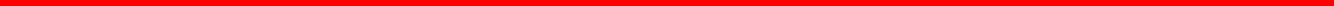 关于组织开展“看田园变化、促乡村振兴”学习体验活动的通知各市（区）总工会、医药高新区总工会，市直各系统（产业）、直属单位工会：为隆重庆祝中华人民共和国成立 70 周年，积极响应市委市政府实施“乡村振兴战略”的部署要求，市总工会、市特色田园乡村建设工作领导小组办公室、市住建局、市文旅集团将在全市范围内组织广大职工开展“看田园变化、促乡村振兴”学习体验活动，相关事项通知如下：一、活动时间2019 年 5 月—11 月。二、线路安排泰州市特色田园乡村建设工作领导小组办公室推荐的 19 个特色田园乡村（名单附后）。三、参加对象全市广大机关、企事业单位在职职工。四、活动内容1.现场学习体验，观乡村新貌、看身边变化，切实感受党的十八大以来农业、农村建设发展取得的巨大成就；2.开展“我与祖国共发展”职工主题征文评选活动；3.参加“特色田园梦 乡约在泰州”手机短视频大赛和手机摄影大赛。五、其他事项1.各基层工会在经费许可的情况下，组织职工积极参与，学习体验活动产生的交通费、工作餐、讲解费等费用，严格执行《基层工会经费收支管理办法》，可在工会活动经费中列支。2.“我与祖国共发展”职工主题征文活动由市总工会牵头负责，征文邮箱：tzghxwb@163.com 。3.参加活动职工可参与“特色田园梦 乡约在泰州”手机短—	2  —视频大赛和手机摄影大赛，方法是：点击“我的泰州”APP 客户端——“发现”——“圈子”，进入“最美乡村”上传作品。上传作品时请附：姓名、联系方式、作品名称。4.现场组织活动由泰州市文旅集团负责，联系人：李振中。联系电话：0523-86196806  、86196808。5.微信扫描下方二维码，可查看 19 个特色田园乡村简介。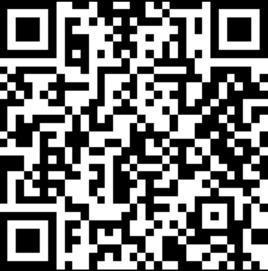 附件： 特色田园乡村名单（19 个）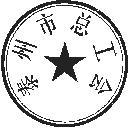 泰州市特色田园乡村建设工作领导小组办公室泰州市总工会泰州市住建局泰州市文旅集团2019 年 5 月 22 日—	3  —附件：特色田园乡村名单（19 个）靖江市新桥镇德胜村、马桥镇徐周村泰兴市黄桥镇祁巷村、曲霞镇印达村、宣堡镇银杏村兴化市千垛镇东罗村、海南镇刘泽村、陈堡镇唐庄村、大垛镇管阮村、新垛镇施家桥村、千垛镇徐圩村海陵区城西街道麒麟社区高港区许庄街道蔡庄村、白马镇陈家村姜堰区桥头镇小杨村、溱潼镇湖南村、沈高镇河横村、淤溪镇周庄村、兴泰镇西陈庄村—	4  —泰州市总工会办公室	2019 年 5 月 22 日印发—	5  ——	6  —泰州市总工会泰州市住建局泰州市文旅集团